CÂMARA MUNICIPAL DE LOULÉ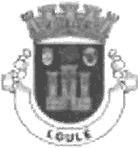 PEDIDO DE TRANSPORTE ESCOLARFORMULÁRIO DESTINADO AOS ALUNOS QUE RESIDEM A MAIS DE 3KM DA ESCOLA E A PARTIRDOS 4 ANOS DE IDADE (feitos até 15 de setembro)FotoAno Letivo /            Escola qua vai frequentar 	Ano          Turma Escola que frequentou no ano letivo anterior   			 NOME DO ALUNO  		Data de Nascimento:   	                       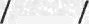 MORADA:						 Contacto 1 	Contacto 2  			 ENCARREGADO DE EDUCAÇÃO   						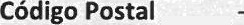 Email:  	Morada do Encarregado de Educação   	Ensino Especial  Sim	NãoPEDIDO DE TRANSPORTE -	1.• vez	RenovaçãoTIPO DE TRANSPORTE A UTILIZARO Carrinha de circuito de aluguerLocal onde apanha o transporte   	Carrinha da Câmara Municipal de LouléLocal onde apanha o transporte   	Autocarro da Câmara Municipal de LouléLocal onde apanha o transporte   	O Autocarro da EVALocal onde apanha o transporte   		 Código da vinheta   	ComboioLocal onde apanha o transporte   	Obs.: Os Formulários de Pedido de Transporte Escolar (Ensino Pré-escolar, Básico e Secundário e Ensino Articulado de Música), deverão depois de preenchidos ser enviados para o email transportes.escoIares@cm-louie pt atê 15 de julho, sendo que para as situações gue estejam dependentes do término da Formação em Contexto de Trabalho o formulário deverá ser apresentado até 30 de julho.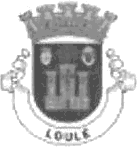 CÂMARA MUNICIPAL DE LOULÉTERMO DE RESPONSABILIDADE:O Encarregado de Educação assume inteira responsabilidade pela exatidão de todas as declarações constantes deste formulário.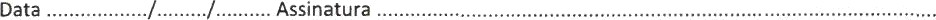 A PREENCHER PELA ESCOLA — RAZOES QUE MOTIVARAM A MATR(CUJA OU A CANDIDATURA AOS TRANSPORTES ESCOLARES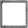 A PREENCHER PELA ESCOLA DA ÂREA DE RESIDÊNCIA QUANDO O ALUNO É TRANSFERIDO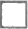 